Câmara Municipal de Itaquaquecetuba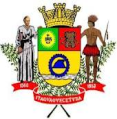 Estado de São PauloINDICAÇÃO Nº         1357            /2017INDICO À MESA, ao depois de cumpridas as formalidades regimentais, seja oficiado ao Exmo. Sr. Prefeito Municipal, providências junto à Secretaria Municipal de Serviços Urbanos, solicitando que seja realizado o serviço de tapa buraco, na Rua Joaquim Gonçalves Ferreira,  localizado no Bairro Pedreira,   neste município. Plenário Vereador Maurício Alves Braz, em 02 de junho de 2017.CELSO REIS                             Vereador                               PSDB